§4109.  Conversion of fraternal benefit society into mutual life insurance companyAny domestic fraternal benefit society may be converted and licensed as a mutual life insurance company by compliance with all the requirements of section 3352 if such plan of conversion has been approved by the superintendent. Such plan must be prepared in writing setting forth in full the terms and conditions thereof. The board of directors shall submit such plan to the supreme legislative or governing body of such society at any regular or special meeting thereof by giving a full, true and complete copy of such plan with the notice of such meeting. Such notice must be given as provided in the laws of the society for the convocation of a regular or special meeting of such body, as the case may be. The affirmative vote of 2/3 of all members of such body is necessary for the approval of such agreement. Any such conversion does not take effect unless and until approved by the superintendent who may give such approval if the superintendent finds that the proposed change is in conformity with the requirements of law and not prejudicial to the certificate holders of the society.  [RR 2021, c. 1, Pt. B, §326 (COR).]SECTION HISTORYPL 1969, c. 132, §1 (NEW). PL 1973, c. 585, §12 (AMD). RR 2021, c. 1, Pt. B, §326 (COR). The State of Maine claims a copyright in its codified statutes. If you intend to republish this material, we require that you include the following disclaimer in your publication:All copyrights and other rights to statutory text are reserved by the State of Maine. The text included in this publication reflects changes made through the First Regular and First Special Session of the 131st Maine Legislature and is current through November 1. 2023
                    . The text is subject to change without notice. It is a version that has not been officially certified by the Secretary of State. Refer to the Maine Revised Statutes Annotated and supplements for certified text.
                The Office of the Revisor of Statutes also requests that you send us one copy of any statutory publication you may produce. Our goal is not to restrict publishing activity, but to keep track of who is publishing what, to identify any needless duplication and to preserve the State's copyright rights.PLEASE NOTE: The Revisor's Office cannot perform research for or provide legal advice or interpretation of Maine law to the public. If you need legal assistance, please contact a qualified attorney.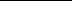 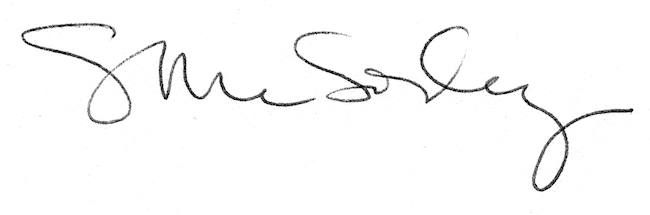 